提醒的話：1. 請同學詳細填寫，這樣老師較好做統整，學弟妹也較清楚你提供的意見，謝謝！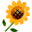 2. 甄選學校、科系請填全名；甄選方式與過程內容書寫不夠請續寫背面。         3. 可直接上輔導處網站https://sites.google.com/a/yphs.tw/yphsc/「甄選入學」區下載本表格，    以電子檔郵寄至yphs316@gmail.com信箱，感謝你！　　　　　              甄選學校甄選學校世新大學世新大學世新大學世新大學甄選學系甄選學系行政管理系行政管理系學生學測分數國英數社自總大學個人申請□科技校院申請入學□軍事校院大學個人申請□科技校院申請入學□軍事校院大學個人申請□科技校院申請入學□軍事校院正取□備取□未錄取正取□備取□未錄取學測分數119612846大學個人申請□科技校院申請入學□軍事校院大學個人申請□科技校院申請入學□軍事校院大學個人申請□科技校院申請入學□軍事校院正取□備取□未錄取正取□備取□未錄取甄選方式與過程面試佔(   40 　%)一、形式：（教授：學生）人數=（ 3 ：1　），方式：         一問一答               二、題目：「教官退出校園」看法社團想參加什麼社團和課業的時間分配為什麼高中成績起伏很大?備審資料佔(   20  %)   或  □術科實作佔(     %)  或  □筆試佔(     %)□其他佔(     %)請註明其他方式，如：小論文面試佔(   40 　%)一、形式：（教授：學生）人數=（ 3 ：1　），方式：         一問一答               二、題目：「教官退出校園」看法社團想參加什麼社團和課業的時間分配為什麼高中成績起伏很大?備審資料佔(   20  %)   或  □術科實作佔(     %)  或  □筆試佔(     %)□其他佔(     %)請註明其他方式，如：小論文面試佔(   40 　%)一、形式：（教授：學生）人數=（ 3 ：1　），方式：         一問一答               二、題目：「教官退出校園」看法社團想參加什麼社團和課業的時間分配為什麼高中成績起伏很大?備審資料佔(   20  %)   或  □術科實作佔(     %)  或  □筆試佔(     %)□其他佔(     %)請註明其他方式，如：小論文面試佔(   40 　%)一、形式：（教授：學生）人數=（ 3 ：1　），方式：         一問一答               二、題目：「教官退出校園」看法社團想參加什麼社團和課業的時間分配為什麼高中成績起伏很大?備審資料佔(   20  %)   或  □術科實作佔(     %)  或  □筆試佔(     %)□其他佔(     %)請註明其他方式，如：小論文面試佔(   40 　%)一、形式：（教授：學生）人數=（ 3 ：1　），方式：         一問一答               二、題目：「教官退出校園」看法社團想參加什麼社團和課業的時間分配為什麼高中成績起伏很大?備審資料佔(   20  %)   或  □術科實作佔(     %)  或  □筆試佔(     %)□其他佔(     %)請註明其他方式，如：小論文面試佔(   40 　%)一、形式：（教授：學生）人數=（ 3 ：1　），方式：         一問一答               二、題目：「教官退出校園」看法社團想參加什麼社團和課業的時間分配為什麼高中成績起伏很大?備審資料佔(   20  %)   或  □術科實作佔(     %)  或  □筆試佔(     %)□其他佔(     %)請註明其他方式，如：小論文面試佔(   40 　%)一、形式：（教授：學生）人數=（ 3 ：1　），方式：         一問一答               二、題目：「教官退出校園」看法社團想參加什麼社團和課業的時間分配為什麼高中成績起伏很大?備審資料佔(   20  %)   或  □術科實作佔(     %)  或  □筆試佔(     %)□其他佔(     %)請註明其他方式，如：小論文面試佔(   40 　%)一、形式：（教授：學生）人數=（ 3 ：1　），方式：         一問一答               二、題目：「教官退出校園」看法社團想參加什麼社團和課業的時間分配為什麼高中成績起伏很大?備審資料佔(   20  %)   或  □術科實作佔(     %)  或  □筆試佔(     %)□其他佔(     %)請註明其他方式，如：小論文面試佔(   40 　%)一、形式：（教授：學生）人數=（ 3 ：1　），方式：         一問一答               二、題目：「教官退出校園」看法社團想參加什麼社團和課業的時間分配為什麼高中成績起伏很大?備審資料佔(   20  %)   或  □術科實作佔(     %)  或  □筆試佔(     %)□其他佔(     %)請註明其他方式，如：小論文面試佔(   40 　%)一、形式：（教授：學生）人數=（ 3 ：1　），方式：         一問一答               二、題目：「教官退出校園」看法社團想參加什麼社團和課業的時間分配為什麼高中成績起伏很大?備審資料佔(   20  %)   或  □術科實作佔(     %)  或  □筆試佔(     %)□其他佔(     %)請註明其他方式，如：小論文面試佔(   40 　%)一、形式：（教授：學生）人數=（ 3 ：1　），方式：         一問一答               二、題目：「教官退出校園」看法社團想參加什麼社團和課業的時間分配為什麼高中成績起伏很大?備審資料佔(   20  %)   或  □術科實作佔(     %)  或  □筆試佔(     %)□其他佔(     %)請註明其他方式，如：小論文心得與建議◎備審資料製作建議：  問題從備審出來，備審要看熟◎整體準備方向與建議：   時事要注意   自我介紹要記熟◎備審資料製作建議：  問題從備審出來，備審要看熟◎整體準備方向與建議：   時事要注意   自我介紹要記熟◎備審資料製作建議：  問題從備審出來，備審要看熟◎整體準備方向與建議：   時事要注意   自我介紹要記熟◎備審資料製作建議：  問題從備審出來，備審要看熟◎整體準備方向與建議：   時事要注意   自我介紹要記熟◎備審資料製作建議：  問題從備審出來，備審要看熟◎整體準備方向與建議：   時事要注意   自我介紹要記熟◎備審資料製作建議：  問題從備審出來，備審要看熟◎整體準備方向與建議：   時事要注意   自我介紹要記熟◎備審資料製作建議：  問題從備審出來，備審要看熟◎整體準備方向與建議：   時事要注意   自我介紹要記熟◎備審資料製作建議：  問題從備審出來，備審要看熟◎整體準備方向與建議：   時事要注意   自我介紹要記熟◎備審資料製作建議：  問題從備審出來，備審要看熟◎整體準備方向與建議：   時事要注意   自我介紹要記熟◎備審資料製作建議：  問題從備審出來，備審要看熟◎整體準備方向與建議：   時事要注意   自我介紹要記熟◎備審資料製作建議：  問題從備審出來，備審要看熟◎整體準備方向與建議：   時事要注意   自我介紹要記熟E-mail手機